Αγαπητοί/ες συνάδελφοι,Σας ενημερώνουμε ότι η Πανελλήνια Ένωση Βιοεπιστημόνων (Π.Ε.Β.) διοργανώνει το  4ο Πανελλήνιο Συνέδριο με τίτλο «Η Βιολογία στην Εκπαίδευση» (http://4synedrio.pev.gr) Το συνέδριο θα πραγματοποιηθεί σε συνεργασία με: το Ράλλειο Γενικό Λύκειο Θηλέων Πειραιά, την Διεύθυνση Δευτεροβάθμιας Εκπαίδευσης (ΔΙ.Δ.Ε.)  Πειραιά και   την Περιφερειακή Διεύθυνση Π/Θμιας & Δ/Θμιας Εκπαίδευσης Αττικήςστους χώρους του Ράλλειου Γενικού Λυκείου Θηλέων, στον Πειραιά, στις 1-3 Δεκεμβρίου 2017. Σύμφωνα με τους στόχους του συνεδρίου, προτείνεται να παρουσιασθούν και συζητηθούν εισηγήσεις και γενικότερα, επιστημονικές δραστηριότητες που σχετίζονται με μια σειρά από επιμέρους πεδία που συνδέονται με τη Βιολογία σε όλες τις βαθμίδες της εκπαίδευσης. Ενδεικτικά αναφέρονται:Ιστορία και φιλοσοφία των βιολογικών επιστημώνΔιδασκαλία και μάθηση στις βιολογικές επιστήμεςΑναλυτικά προγράμματα και εγχειρίδια βιολογικών επιστημώνΓραμματισμός στις βιολογικές επιστήμεςΒιολογικές επιστήμες και εκπαιδευτική πολιτικήΕκπαίδευση – επιμόρφωση εκπαιδευτικών στις βιολογικές επιστήμεςΆτυπες μορφές εκπαίδευσης στις βιολογικές επιστήμεςΗ διδασκαλία των βιολογικών επιστημών στην Ελλάδα και στον υπόλοιπο κόσμοΑξιολόγηση μαθητών στις βιολογικές επιστήμεςΕφαρμογές των ΤΠΕ στην εκπαίδευση στις βιολογικές επιστήμεςΒιοηθικήΠεριβαλλοντική ΕκπαίδευσηΑγωγή ΥγείαςΣχολικές ερευνητικές εργασίες στις βιολογικές επιστήμεςΣχολικές καινοτόμες δράσεις & προγράμματα στις βιολογικές επιστήμεςΗ Οργανωτική Επιτροπή προσκαλεί όσους/ες ενδιαφέρονται, να υποβάλουν εισηγήσεις σχετικές με τη θεματολογία του Συνεδρίου. Στο Συνέδριο μπορούν να υποβληθούν εργασίες-εισηγήσεις έξι κατηγοριών, δηλαδή:Ερευνητικές εργασίες.Διδακτικές πρακτικές.Συνεδρίες Στρογγυλής Τράπεζας – Συμπόσια. Εργαστηριακές παρουσιάσεις – Βιωματικά σεμινάρια.Αναρτήσεις – Παρουσιάσεις «πόστερ» Εργασίες με συμμετοχή καθηγητών και μαθητών. Οι αναλυτικές οδηγίες για την εγγραφή σας στο συνέδριο είτε ως σύνεδρος, είτε ως εισηγητής/εισηγήτρια, για την υποβολή εργασιών αλλά και για τη δομή και μορφή της εργασίας και τη κατά περίσταση διαμόρφωση του κειμένου παρουσιάζονται στο αντίστοιχο σύνδεσμο της ιστοσελίδας του συνεδρίου http://4synedrio.pev.gr. Τα δε υποβαλλόμενα έγγραφα θα πρέπει να μεταφορτωθούν μέσω του συστήματος διαχείρισης συνεδρίων της easychair.org. Επίσης η ΟΕ σε συνεργασία με την Πανελλήνια Ένωση Βιοεπιστημόνων θα διοργανώσει στο πλαίσιο του  Συνεδρίου Πανελλήνιο Σχολικό Διαγωνισμό δημιουργίας αφίσας για τους/τις μαθητές/μαθήτριες των σχολικών μονάδων Δευτεροβάθμιας Εκπαίδευσης της χώρας με θέμα: «Η Ελλάδα και οι θάλασσές της: παρελθόν, παρόν και μέλλον». Σκοπός του διαγωνισμού είναι οι μαθητές/μαθήτριες να ευαισθητοποιηθούν και να επιδείξουν ενδιαφέρον για θέματα θαλάσσιου περιβάλλοντος και θαλάσσιας ζωής, στοχεύοντας στην παραγωγή πρωτότυπων έργων που θα προβάλουν το πώς αντιλαμβάνονται οι ίδιοι – και οι ίδιες – την διαχρονική σχέση των Ελλήνων με την θάλασσα. Αναλυτικές οδηγίες για τον διαγωνισμό θα ακολουθήσουν σε επόμενη ανακοίνωση.Τις εργασίες του Συνεδρίου μπορούν να παρακολουθήσουν όσοι ενδιαφέρονται, είτε με απλή συμμετοχή (χωρίς εισήγηση), είτε με οποιασδήποτε μορφής εργασία (ερευνητική, διδακτική πρακτική, στρογγυλή τράπεζα, εργαστηριακή, πόστερ, καθηγητές με μαθητές). Σε κάθε περίπτωση, η συμμετοχή στο Συνέδριο επιβαρύνεται με έξοδα εγγραφής, τα οποία διαφοροποιούνται αναλόγως με τη σχέση του συμμετέχοντος με την Π.Ε.Β. αλλά και την ημερομηνία καταβολής του αντίστοιχου ποσού (προεγγραφή μέχρι τις  10 Νοεμβρίου 2017 ή κανονική εγγραφή μετά τις 10 Νοεμβρίου αλλά και κατά την έναρξη/διάρκεια του συνεδρίου). Επομένως το κόστος εγγραφής ανάλογα με το χρόνο και την ιδιότητα του/της ενδιαφερόμενου/νης, καθορίζεται παρακάτω:Το κόστος εγγραφής για τους συνέδρους περιλαμβάνει:Παρακολούθηση Συνεδρίου και όλων των εργασιών του.Συνεδριακό Υλικό (ηλεκτρονικό τόμο πρακτικών με εξασφαλισμένο ISBN από την Εθνική Βιβλιοθήκη, φάκελος συνεδρίου, γραφική ύλη, έντυπο υλικό)Συμμετοχή  σε  όλα  τα  διαλείμματα  καφέ  και  γεύματα  βάσει προγράμματοςΔημοσίευση της εργασίας στα πρακτικά του ΣυνεδρίουΒεβαίωση συμμετοχής, όπου στην οποία θα φαίνεται, ανάλογα με την περίπτωση, αν η συμμετοχή του συνέδρου περιλάμβανε εισήγηση ή όχι.Οι κρίσιμες ημερομηνίες για το Συνέδριο είναι οι εξής:Τρόποι επικοινωνίας:
e-mail: bioeduconf@gmail.comΤηλέφωνo / Φαξ: 2105224632 (γραφεία της ΠΕΒ)Ιστοσελίδα : http://4synedrio.pev.gr/Κοινωνικά δίκτυα
Σελίδα στο: Facebook: https://www.facebook.com/SynedrioBiologiaStinEkpaideusiTwitter: @bioeduconfΜε εκτίμησηΗ Οργανωτική ΕπιτροπήΚΑΤΗΓΟΡΙΑΚΟΣΤΟΣ ΕΓΓΡΑΦΗΣΚΟΣΤΟΣ ΕΓΓΡΑΦΗΣΕΙΣΗΓΗΤΕΣΠροεγγραφήέως τις 10-11-2017Κανονική εγγραφήμετά τις 10-11-2017Μέλη ΠΕΒ  (οικονομικά τακτοποιημένα)3045Μη-μέλη ΠΕΒ4560ΣΥΝΕΔΡΟΙ ΧΩΡΙΣ ΕΙΣΗΓΗΣΗΠροεγγραφήέως τις 10-11-2017Κανονική εγγραφήμετά τις 10-11-2017Μέλη ΠΕΒ (οικονομικά τακτοποιημένα)1525Μη-μέλη ΠΕΒ3550Προπτυχιακοί Φοιτητές1010ΜαθητέςΔΩΡΕΑΝΔΩΡΕΑΝΕΝΕΡΓΕΙΕΣΗΜΕΡΟΜΗΝΙΕΣΥποβολή κειμένων εργασιών30 Σεπτεμβρίου 2017Ενημέρωση κρίσεων31 Οκτωβρίου 2017Υποβολή τελικών κειμένων & ανακοίνωση προγράμματος11 Νοεμβρίου 2017Λήξη προεγγραφής11 Νοεμβρίου 2017Ανακοίνωση τελικού προγράμματος24 Νοεμβρίου 2017Συνέδριο1-3 Δεκεμβρίου 2017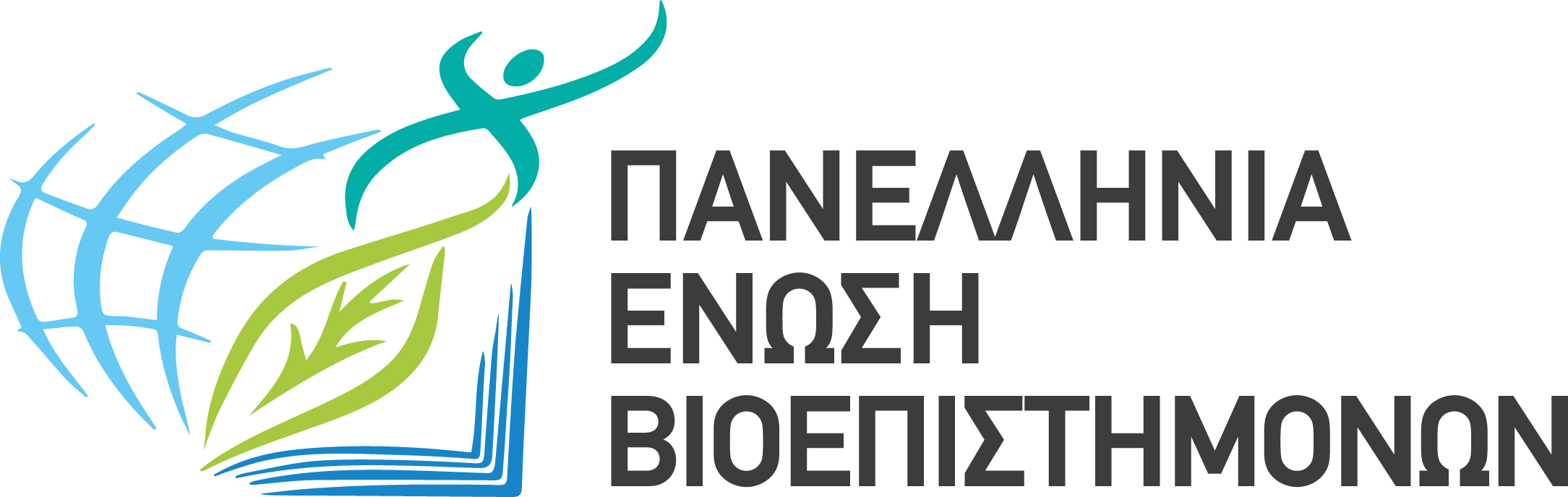 